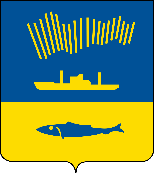 АДМИНИСТРАЦИЯ ГОРОДА МУРМАНСКАП О С Т А Н О В Л Е Н И Е                                                                                                                            № В соответствии со статьей 179 Бюджетного кодекса Российской Федерации, Федеральным законом от 06.10.2003 № 131-ФЗ «Об общих принципах организации местного самоуправления в Российской Федерации», Уставом муниципального образования город Мурманск, решением Совета депутатов города Мурманска от 13.12.2019 № 6-82 «О бюджете муниципального образования город Мурманск на 2020 год и на плановый период 2021 и 2022 годов», постановлением администрации города Мурманска от 21.08.2013 № 2143 «Об утверждении Порядка разработки, реализации и оценки эффективности муниципальных программ города Мурманска» и в целях повышения эффективности и результативности расходования бюджетных средств п о с т а н о в л я ю: 1. Внести в муниципальную программу города Мурманска «Жилищно-коммунальное хозяйство» на 2018 - 2024 годы, утвержденную постановлением администрации города Мурманска от 13.11.2017 № 3605 (в ред. постановлений от 16.05.2018 № 1363, от 23.08.2018 № 2739, от 12.11.2018 № 3902,                                от 17.12.2018 № 4380, от 18.12.2018 № 4401, от 02.09.2019 № 2938,                               от 28.11.2019 № 3954, от 13.12.2019 № 4193, от 16.12.2019 № 4235), следующие изменения:1.1. В таблице раздела «Паспорт муниципальной программы» в строке  «Объемы и источники финансирования программы»:- число «3 330 814,2» заменить числом «3 338 433,4»;- число «2 980 543,1» заменить числом «2 988 162,3»;- число «426 063,7» заменить числом «433 682,9».1.2. В разделе II «Подпрограмма «Энергосбережение и повышение энергетической эффективности на территории муниципального образования город Мурманск» на 2018 – 2024 годы»:1.2.1. В строке «Объемы и источники финансирования» подраздела «Паспорт подпрограммы»: - число «383 538,9» заменить числом «379 627,9»;- число «33 538,9» заменить числом «29 627,9»;- число «7 227,9» заменить числом «3 316,9».1.2.2. Пункт 3.1 «Перечень основных мероприятий подпрограммы на 2018 - 2021 годы» подраздела 3 «Перечень основных мероприятий подпрограммы» изложить в новой редакции согласно приложению № 1 к настоящему постановлению.1.2.3. В подразделе 4 «Обоснование ресурсного обеспечения подпрограммы»:- число «383 538,9» заменить числом «379 627,9»;- таблицу изложить в новой редакции согласно приложению № 2 к настоящему постановлению. 1.3. В подразделе 3 «Перечень основных мероприятий подпрограммы»  раздела III «Подпрограмма «Подготовка объектов жилищно-коммунального хозяйства муниципального образования город Мурманск к работе в осенне-зимний период» на 2018 – 2024 годы» в пункте «Детализация мероприятий подпрограммы» подпункт 3 «В 2020 году.» изложить в следующей редакции:«3. В 2020 году.Инженерные изыскания для разработки проектной документации на капитальный ремонт муниципальных сетей, проверка достоверности определения сметной стоимости.Капитальный ремонт мазутной котельной в жилом районе Росляково в городе Мурманске (замена дымовой трубы).Реконструкция самотечного коллектора хозяйственно-бытовой канализации:- улица Свердлова, дома 19, 19а, 21, 25, 25а, 27, 29 (участок в районе                     дома 6 по улице Домостроительной).Реконструкция сети водоотведения:- в районе многоквартирного дома 45 по проспекту Ленина.Инженерные изыскания для разработки проектной документации на реконструкцию муниципальных сетей, проверка достоверности определения сметной стоимости, экспертиза.».1.4. В разделе IV «Подпрограмма «Капитальный и текущий ремонт объектов муниципальной собственности города Мурманска» на 2018 – 2024 годы»:1.4.1. В таблице подраздела «Паспорт подпрограммы» в строке «Финансовое обеспечение подпрограммы»: - число «1 410 434,3» заменить числом «1 421 964,5»;- число «176 226,0» заменить числом «187 756,2».1.4.2. В подразделе 3 «Перечень основных мероприятий подпрограммы»:- пункт 3.1 «Перечень основных мероприятий подпрограммы на 2018 – 2021 годы» изложить в новой редакции согласно приложению № 3 к настоящему постановлению;- пункт «Детализация направлений расходов на 2018 – 2024 годы» изложить в новой редакции согласно приложению № 4 к настоящему постановлению;- подпункт 3 «В 2020 году.» пункта «Детализация мероприятий подпрограммы» изложить в следующей редакции:«3. В 2020 году.Капитальный ремонт объектов:- капитальный ремонт многоквартирного жилого дома 6 корпус 1 по улице Свердлова (аварийно-восстановительные работы);- капитальный ремонт 4-го подъезда многоквартирного жилого дома 10 по улице Володарского.Аварийно-восстановительные работы в многоквартирном доме 78 по улице Зеленой.Капитальный и текущий ремонт муниципальных квартир, помещений, комнат и мест общего пользования.Прочие работы:- разработка проектной документации;- подготовительные работы для обеспечения ремонта пустующих жилых помещений;- содержание, электроснабжение и техническое обслуживание ОПС объектов незавершенного строительства;- ограничение доступа к объектам незавершенного строительства;- обеспечение безопасности объектов незавершенного строительства, пустующих жилых помещений;- экспертные оценки, авторский надзор, проверка достоверности определения сметной стоимости, технологические присоединения, инженерные изыскания, лабораторные испытания, отбор проб, экспертиза.Устранение аварий на муниципальных, на бесхозяйных до передачи их в эксплуатацию и на обладающих признаками бесхозяйных сетях и объектах коммунального назначения.Текущий ремонт коммунальных муниципальных сетей.Демонтаж рекламных конструкций с кровель и фасадов многоквартирных жилых домов и объектов незавершенного строительства.Обеспечение деятельности подведомственного учреждения.».1.4.3. В таблице подраздела 4 «Обоснование ресурсного обеспечения подпрограммы»: - число «1 410 434,3» заменить числом «1 421 964,5»;- число «176 226,0» заменить числом «187 756,2».2. Отделу информационно-технического обеспечения и защиты информации администрации города Мурманска (Кузьмин А.Н.) разместить настоящее постановление с приложениями на официальном сайте администрации города Мурманска в сети Интернет.3. Редакции газеты «Вечерний Мурманск» (Хабаров В.А.) опубликовать настоящее постановление с приложениями.4. Настоящее постановление вступает в силу со дня официального опубликования и распространяется на правоотношения, возникшие с 08.03.2020.5. Контроль за выполнением настоящего постановления возложить на заместителя главы администрации города Мурманска Доцник В.А.Глава администрации города Мурманска                                                                                 Е.В. Никора